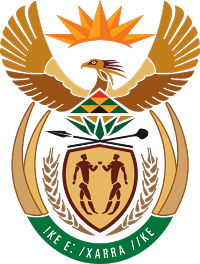 MINISTRY FOR COOPERATIVE GOVERNANCE AND TRADITIONAL AFFAIRSREPUBLIC OF SOUTH AFRICANATIONAL ASSEMBLYQUESTION FOR WRITTEN REPLYQUESTION NUMBER 398/2019398.	Mrs D van der Walt (DA) to ask the Minister of Cooperative Governance and Traditional Affairs:(1)	(a) What are the amounts of the debt owed to Mopani District Municipality, Limpopo, by (i) Ba-Phalaborwa Local Municipality, (ii) Greater Giyani Local Municipality, (iii) Greater Letaba Local Municipality, (iv) Maruleng Local Municipality and (v) Greater Tzaneen Local Municipality as at the latest specified date for which information is available, (b) for what period is the debt outstanding, (c) what is the reason for the non-payment in each case and (d) what steps have been taken by the district municipality to collect the outstanding debts;(2)	whether her department intends to intervene in this matter; if so, (a) on what date and (b) in what way?				 		NW1370E								REPLY:The information requested by the Honourable Member is not readily available in the Department. The information will be submitted to the Honourable Member as soon as it is availableThank you